TAOTLEJA ANDMEDTAOTLEJA ANDMEDTAOTLEJA ANDMEDTAOTLEJA ANDMEDTELLITAV TEENUSTELLITAV TEENUSTELLITAV TEENUSTELLITAV TEENUSTELLITAV TEENUSTELLITAV TEENUSTELLITAV TEENUSTELLITAV TEENUSTELLITAV TEENUSTELLITAV TEENUSTELLITAV TEENUS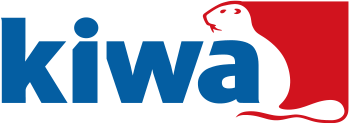 Taotleja nimi:Protseduuride heakskiitmine(vali standard ja hindamise tase)Protseduuride heakskiitmine(vali standard ja hindamise tase)Protseduuride heakskiitmine(vali standard ja hindamise tase)Protseduuride heakskiitmine(vali standard ja hindamise tase)Protseduuride heakskiitmine(vali standard ja hindamise tase)Keevitaja/jootja sertifitseerimise(vali standard ja pikendamine meetod)Keevitaja/jootja sertifitseerimise(vali standard ja pikendamine meetod)Keevitaja/jootja sertifitseerimise(vali standard ja pikendamine meetod)Keevitaja/jootja sertifitseerimise(vali standard ja pikendamine meetod)Keevitaja/jootja sertifitseerimise(vali standard ja pikendamine meetod)Keevitaja/jootja sertifitseerimise(vali standard ja pikendamine meetod)Aadress:EN ISO 15614 - 1EN ISO 15614 - 1EN ISO 15614 - 1EN ISO 15614 - 1EN ISO 9606-1p.9.3 a)p.9.3 a)p.9.3 a)TAOTLUSTAOTLUSTelefon:E-post:Tase 1Tase 2EN ISO 14732p.5.3 a)p.5.3 b)Nr: 5.2-3/Kontaktisik:EN ISO 15614 -EN ISO 15614 -EN ISO 9606-2p.9.3Nr: 5.2-3/Kontroll-liite valmistamineAsukoht:EN ISO 13434 -EN ISO 13434 -EN ISO 13585p.9.3 a)Nr: 5.2-3/Kontroll-liite valmistamineAsukoht:Nr: 5.2-5/Kontroll-liite valmistamineKuupäev:Sertifikaadi muutmine/uuendamine (sertifikaatide olemasolu korral)Sertifikaadi muutmine/uuendamine (sertifikaatide olemasolu korral)Sertifikaadi muutmine/uuendamine (sertifikaatide olemasolu korral)Sertifikaadi muutmine/uuendamine (sertifikaatide olemasolu korral)(siia sertifikaadi number)(siia sertifikaadi number)(siia sertifikaadi number)(siia sertifikaadi number)Nr: 5.2-5/TAOTLEJA  ALLKIRI:KUUPÄEVPüsiliite valmistaja kinnitab, et on tutvunud keevituse sertifitseerimislepingu tingimustega ning  mõistab nende sisu ning kohustub neid täitma.Protseduuri taotleja kinnitab, et on tutvunud protseduuride sertifitseerimislepingu tingimustega ning mõistab nende sisu ja kohustub neid täitma.Taotluse allkirjastamisega loetakse sõlmituks sertifitseerimisleping Inspecta Estonia OÜ ja taotleja/keevitaja/operaatori vahel.Püsiliite valmistaja kinnitab, et on tutvunud keevituse sertifitseerimislepingu tingimustega ning  mõistab nende sisu ning kohustub neid täitma.Protseduuri taotleja kinnitab, et on tutvunud protseduuride sertifitseerimislepingu tingimustega ning mõistab nende sisu ja kohustub neid täitma.Taotluse allkirjastamisega loetakse sõlmituks sertifitseerimisleping Inspecta Estonia OÜ ja taotleja/keevitaja/operaatori vahel.WPQRKeevitaja(p) WPS nrp (BPS) nrKeevitaja/ jootja/ operaatoriKeevitaja/ jootja/ operaatoriProtsessi-numberLiite tüüpKeevitusasendPõhimetalli torumark/ tähisPlaadi/ toruseinapaksusToru välis-läbimõõtKEEVITAJA / JOOTJAOPERAATORI ALLKIRITäidabKIWATäidabKIWAWPQRKeevitaja(p) WPS nrp (BPS) nrEes- ja perekonnanimiTunnusProtsessi-numberLiite tüüpKeevitusasendPõhimetalli torumark/ tähisPlaadi/ toruseinapaksusToru välis-läbimõõtKEEVITAJA / JOOTJAOPERAATORI ALLKIRINDTDT